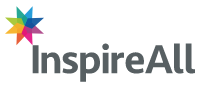 Additional comments/ relevant conditions:………………………………………………………..………………………………………………………..………………………………………..………………..………………………………………………………..………………………………………………………..………………………………………………………..………………………………………………………..………………………………………………………………..Healthcare Professional Declaration:I am not aware of any contra-indication to physical activity for this referred patient.I have explained the scheme to the patient and they have given consent for the sharing of relevant health information between the appropriate healthcare and exercise professionals, consenting to the above information being held on a database.All personal data provided will be held in accordance with GDPR. For more information, please view our Privacy Policy at reception, find it on website or request for an email copy at dpo@inspireall.comPrint name:                                                       Sign:                                                             Date:           The Venue Leisure Centre 1 Elstree Way, Borehamwood, WD6 1JY
 tvexercisereferral@inspireall.comFurzefield Leisure Centre Mutton Lane, Potters Bar EN6 3BW 
 ffexercisereferral@inspireall.comBushey Grove Leisure Centre Aldenham Road, Bushey, WD23 2TD 
 bgexercisereferral@inspireall.com